【　章　程　】目的：	2024年國際博物館日以 "博物館致力於教育和研究" 為主題。為此，主辦單位舉辦 "澳門的海岸線" 攝影比賽，鼓勵攝影愛好者參與紀錄澳門的海岸變遷，藉此推動持續保護海洋和海洋生物多樣性，讓我們的生態環境更加潔淨和安全。參加資格：每人只可以參加一個組別和提交一件參賽作品。兒童組：6~12歲，2012年1月1日至2018年12月31日出生之澳門居民；青少年組：13~18歲，2006年1月1日至2011年12月31日出生之澳門居民；公開組：不設年齡限制之澳門居民。參賽作品要求： 作品須以 "澳門的海岸線" 為主題；必須填寫報名表、照片標題（中文少於15字，葡文或英文少於20字，可選擇其中一種語言填寫）；必須是原創作品，未曾公開出版、獲獎以及受到任何許可或版權限制者；彩色或黑白照片作品均可（包括航拍及全景攝影），不接受人工智能繪圖、電腦生成圖像（C.G.I.）及特殊效果處理的圖片，但允許對照片的亮度、對比度、色彩飽和度作出適度調整或合理裁剪，如主辦單位有任何疑問，可向參賽者要求提交包含原數據的原始照片檔案；照片及其標題不含任何不雅或者違法內容，亦無宣傳或推廣任何商品或服務成份；作品大小及格式：檔案大小上限100MB，成像最少2000萬像素，.JPEG 或 .JPG格式。得獎作品將會作公開展示，屆時得獎者須配合提供符合列印要求像素的原始檔案。獎品：兒童組：3名優異獎，各得MOP 700.00 書券、錦旗和澳門鄰近地區之研學及參觀（得獎者+1位同行者）；青少年組：3名優異獎，各得MOP 1,000.00 書券、錦旗和澳門鄰近地區之研學及參觀（得獎者+1位同行者）；公開組：3名優異獎，各得MOP 1,500.00 書券、錦旗和和澳門鄰近地區之研學及參觀（得獎者+1位同行者）。報名及收件日期：報名及交件：只接受以線上方式進行報名和上載作品。請登入＂澳門的博物館”入口網站 ( www.museums.gov.mo ) ，填寫 Google Forms及上載，系統收件後會自動發出回條。`截止收件日期：即日起至 2024年3月26日（星期二）晚上10時正，逾時作品將不予評審。評選：由主辦單位邀請藝術、攝影及文化範疇人士擔任評審，賽果以評判決定為最終判決；評審將按以下條件對作品評分：主題闡釋–40%；照片呈現創意–30%；拍攝技巧–30%。聲明：報名表格收集的個人資料只用於本活動安排，依澳門特別行政區個人資料保護法規處理；所有現職澳門公、私營博物館員工不得參加；參賽作品將於國際博物館日活動展出。主辦單位有權複製、發佈參賽作品及翻譯作品資料作為其他展覽或宣傳推廣之用，毋須徵求參賽者同意或酬報；任何作品被確定有違作品要求，參賽者將被取消資格，已獲獎者將被追繳所有已發獎項；本章程如有未完善之處，得由主辦單位修訂施行。主辦 : 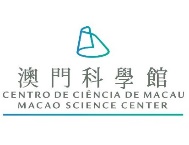 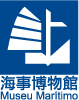 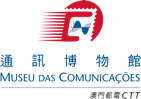 查詢：通訊博物館電話：28718063, 28718570電郵：info@cmm.gov.mo網址：www.cmm.gov.mo線上報名及交件：  電話：28718063, 28718570電郵：webmaster@museums.gov.mo網址：www.museums.gov.mo 